Об утверждении Порядка заключения соглашений о передаче отдельных полномочий по решению вопросов местного значения между органами местного самоуправления сельских поселений муниципального района Чишминский район Республики Башкортостан и органами местного самоуправления муниципального района Чишминский район Республики БашкортостанВ соответствии с Бюджетным кодексом Российской Федерации, Федеральным законом от 06 октября 2003 года № 131-ФЗ "Об общих принципах организации местного самоуправления в Российской Федерации", Уставом сельского поселения Енгалышевский  сельсовет  муниципального района Чишминский район Республики Башкортостан,Совет сельского поселения Енгалышевский сельсовет муниципального района Чишминский район Республики Башкортостан решил:1. Утвердить Порядок заключения соглашений о передаче отдельных полномочий по решению вопросов местного значения между органами местного самоуправления сельских поселений муниципального района Чишминский район Республики Башкортостан и органами местного самоуправления муниципального района Чишминский район Республики Башкортостан согласно приложению к настоящему решению.2. Настоящее решение обнародовать в установленном Уставом сельского поселения порядке, разместить на официальном сайте Администрации сельского поселения в сети ИНТЕРНЕТ.Глава сельского поселения                                                           В. В. ЕрмолаевПриложение № 1к решению Совета  сельского поселения Енгалышевский  сельсовет муниципального района Чишминский район                     Республики Башкортостанот 06 июня . № 32Порядок заключения соглашений о передаче отдельных полномочий  по решению вопросов местного значения между органами местного самоуправления сельских поселений муниципального  района Чишминский район Республики Башкортостан и органами местного самоуправления муниципального района Чишминский район Республики БашкортостанОбщие положения1.1. Настоящий Порядок заключения соглашений о передаче отдельных полномочий по решению вопросов местного значения между органами местного самоуправления сельских поселений муниципального района Чишминский район Республики Башкортостан и органами местного самоуправления муниципального района Чишминский район Республики Башкортостан (далее - Порядок) разработан в соответствии с Бюджетным кодексом Российской Федерации, Федеральным законом от 06.10.2003 № 131-ФЗ "Об общих принципах организации местного самоуправления в Российской Федерации" (далее - Федеральный закон "Об общих принципах организации местного самоуправления в Российской Федерации"), Уставом сельского поселения Енгалышевский сельсовет муниципального района Чишминский район Республики Башкортостан.1.2. Органы местного самоуправления сельского поселения муниципального района Чишминский район Республики Башкортостан (далее – органы местного самоуправления поселения) вправе заключать соглашения с органами местного самоуправления муниципального района Чишминский район Республики Башкортостан (далее – органы местного самоуправления района) о передаче осуществления части своих полномочий за счет межбюджетных трансфертов, предоставляемых из бюджетов поселений в бюджет района в соответствии с Бюджетным кодексом Российской Федерации.В этом случае органы местного самоуправления района осуществляют полномочия по решению вопросов местного значения поселения на территории сельского поселения в соответствии с Федеральным законом "Об общих принципах организации местного самоуправления в Российской Федерации", Уставом муниципального района Чишминский район Республики Башкортостан, соглашениями о передаче органам местного самоуправления муниципального района Чишминский район Республики Башкортостан отдельных полномочий по решению вопросов местного значения сельского поселения.1.3. Органы местного самоуправления района вправе заключать соглашения с органами местного самоуправления поселения о передаче им осуществления части своих полномочий за счет межбюджетных трансфертов, предоставляемых из бюджета муниципального района в бюджет поселения в соответствии с Бюджетным кодексом Российской Федерации.В этом случае органы местного самоуправления поселения осуществляют полномочия по решению вопросов местного значения района на территории поселения в соответствии с Федеральным законом "Об общих принципах организации местного самоуправления в Российской Федерации", Уставом поселения, соглашениями о передаче органам местного самоуправления поселения отдельных полномочий по решению вопросов местного значения муниципального района Чишминский район Республики Башкортостан.2.  Компетенция органов местного самоуправления сельского поселения Енгалышевский сельсовет муниципального района Чишминский район Республики Башкортостан2.1. Совет сельского поселения Енгалышевский сельсовет муниципального района Чишминский район Республики Башкортостан (далее Совет сельского поселения):2.1.1. Принимает решения:о принятии органами местного самоуправления поселения осуществления отдельных полномочий по решению вопросов местного значения органам местного самоуправления района;о передаче осуществления отдельных полномочий по решению вопросов местного значения поселения органам местного самоуправления района.2.1.2. Контролирует выполнение принятых решений.2.2. Глава сельского поселения Енгалышевский сельсовет муниципального района Чишминский район Республики Башкортостан подписывает соглашение о передаче (принятии) органами местного самоуправления поселения осуществления отдельных полномочий по решению вопросов местного значения.2.3. Администрация сельского поселения Енгалышевский сельсовет муниципального района Чишминский район Республики Башкортостан:2.2.1. инициирует передачу (принятие) органами местного самоуправления поселения осуществления отдельных полномочий по решению вопросов местного значения.2.3.2. готовит проект решения Совета сельского поселения о передаче (принятии) органами местного самоуправления поселения осуществления отдельных полномочий по решению вопросов местного значения.2.3.3. исполняет заключенные соглашения о передаче (принятии) органами местного самоуправления поселения осуществления отдельных полномочий по решению вопросов местного значения.3. Принятие органами местного самоуправления поселения части полномочий по решению вопросов местного значения района3.1. Органы местного самоуправления поселения могут выступить с инициативой о принятии части полномочий по решению вопроса местного значения от органов местного самоуправления района. Предложение о принятии полномочий направляется в адрес органов местного самоуправления района для рассмотрения ими вопроса о передаче полномочий и подлежит рассмотрению указанными органами в срок не более 30 дней с момента получения.3.2. В случае если инициаторами передачи осуществления части полномочий выступают органы местного самоуправления района, то к рассмотрению органами местного самоуправления поселения принимается решение Совета района.Решение Совета района направляется в адрес Администрации сельского поселения и должно содержать следующие сведения: полномочия, которые подлежат передаче; срок, на который заключается соглашение; порядок заключения соглашения (в какой срок, кем); сведения о передаче материальных ресурсов, необходимых для осуществления передаваемых полномочий; сведения о финансовых средствах, передаваемых на осуществление полномочий.3.3. Администрация сельского поселения на основании поступившего правового акта, указанного в пункте 3.2 настоящего Порядка, готовит проект решения Совета сельского поселения о принятии органами местного самоуправления поселения осуществления части полномочий по решению вопросов местного значения района.Администрация сельского поселения,  в лице главы сельского поселения, вносит проект решения Совета сельского поселения о передаче части полномочий в порядке и сроки, установленные при внесении нормативных правовых актов в Совет сельского поселения.3.4. Принятое Советом сельского поселения решение направляется органам местного самоуправления района.3.5. В случае положительного рассмотрения вопроса о приеме полномочий и районом, и поселением между органами местного самоуправления района и органами местного самоуправления поселения заключаются соглашения.Для разработки проекта соглашения может быть создана рабочая группа с включением равного количества представителей от каждой из сторон.   Рабочая группа по итогам своей работы готовит проект соглашения, максимально учитывающий интересы сторон соглашения.Соглашения о передаче отдельных полномочий согласовываются финансовым управлением Администрации муниципального района Чишминский район Республики Башкортостан, профильными заместителями главы Администрации муниципального района Чишминский район Республики Башкортостан, юридическим отделом Администрации муниципального района Чишминский район Республики Башкортостан.Соглашения должны быть заключены до внесения проекта решения о бюджете поселения на очередной финансовый год Советом сельского поселения. В исключительных случаях допускается заключение соглашений в течение года.В случае, когда депутаты Совета сельского поселения отклонили проект решения о приеме части полномочий, району направляется письмо о результатах рассмотрения решения органа местного самоуправления  поселения.3.6. Органы местного самоуправления поселения в соответствии с условиями соглашения и расчетом межбюджетных трансфертов, предоставляемых из бюджета района в бюджет поселения в соответствии с Бюджетным кодексом Российской Федерации, являющимся неотъемлемым приложением к указанному соглашению, получают финансовые средства из бюджета района на реализацию передаваемых полномочий.Межбюджетные трансферты, предоставляемые для осуществления полномочий, перечисляются ежемесячно в пределах утвержденных сумм в бюджете поселения.3.7. Органы местного самоуправления района могут передать органам местного самоуправления поселения материальные ресурсы, необходимые для реализации передаваемых полномочий, по договору безвозмездного пользования в тридцатидневный срок со дня подписания соглашения.3.8. Органы местного самоуправления поселения  предоставляют органам местного самоуправления района отчеты об осуществлении переданных полномочий, использовании финансовых средств (межбюджетных трансфертов) и материальных ресурсов в сроки и порядке, определенные соглашением.4. Передача осуществления отдельных полномочий по решению вопросов местного значения органами местного самоуправления поселения органам местного самоуправления района4.1. Органы местного самоуправления поселения либо органы местного самоуправления района могут инициировать передачу осуществления части полномочий по решению вопросов местного значения поселения. 4.2. Администрация сельского поселения по собственной инициативе, либо рассмотрев инициативу органов местного самоуправления района готовит в тридцатидневный срок проект решения Совета сельского поселения о передаче отдельных полномочий по решению вопросов.Администрация сельского поселения, в лице главы сельского поселения, вносит проект решения Совета сельского поселения о передаче части полномочий в порядке и сроки, установленные при внесении нормативных правовых актов в Совет сельского поселения.4.3. Совет сельского поселения принимает решение о передаче осуществления части полномочий по решению вопросов местного значения района органам местного самоуправления района и направляет принятое решение на рассмотрение органам местного самоуправления района.В решении Совета сельского поселения указываются: полномочия, которые подлежат передаче; срок, на который заключается соглашение; порядок заключения соглашения (в какой срок, кем); сведения о передаче материальных ресурсов, необходимых для осуществления передаваемых полномочий; сведения о финансовых средствах, передаваемых на осуществление полномочий.4.4. При положительном результате рассмотрения проекта решения Советом сельского поселения между органами местного самоуправления поселения и органами местного самоуправления района заключаются соглашения.Соглашения о передаче отдельных полномочий согласовываются финансовым управлением Администрации муниципального района Чишминский район Республики Башкортостан, профильными заместителями главы Администрации муниципального района Чишминский район Республики Башкортостан, юридическим отделом Администрации муниципального района Чишминский район Республики Башкортостан.Соглашения должны быть заключены до внесения проекта решения о бюджете сельского поселения на очередной финансовый год Советом сельского поселения. В исключительных случаях допускается заключение соглашений в течение года.Для разработки проекта соглашения может быть создана рабочая группа с включением равного количества представителей от каждой из сторон. Рабочая группа по итогам своей работы готовит проект соглашения, максимально учитывающий интересы сторон соглашения.4.5. В случае если депутаты Совета сельского поселения отклонили проект решения о передаче осуществления части полномочий по решению вопросов местного значения поселения, органам местного самоуправления района, направившим инициативу, направляется письмо о результатах рассмотрения инициированного ими вопроса.4.6. Контроль за исполнением передаваемых полномочий, предусмотренных соглашением, осуществляется путем предоставления органам местного самоуправления поселения отчетов об осуществлении переданных полномочий, использовании финансовых средств и материальных ресурсов в сроки и в порядке, определенные соглашением.4.7. Финансовые средства, необходимые для исполнения полномочий, предусмотренных соглашением, предоставляются в форме межбюджетных трансфертов.Ежегодный объем межбюджетных трансфертов, предоставляемых из бюджета поселения для осуществления полномочий, предусмотренных соглашением, устанавливается в соответствии с расчетом межбюджетных трансфертов, являющимся приложением к соглашению.Межбюджетные трансферты, предоставляемые для осуществления полномочий, перечисляются ежемесячно в пределах утвержденных сумм в бюджете поселения и пропорционально фактически поступившим доходам, если иное не предусмотрено заключенными соглашениями.В случае нецелевого использования межбюджетных трансфертов они подлежат возврату в бюджет поселения.4.8. Органы местного самоуправления поселения могут передать органам местного самоуправления района материальные ресурсы, необходимые для реализации передаваемых полномочий, по договору безвозмездного пользования в тридцатидневный срок со дня подписания соглашения.5. Требования к содержанию соглашения  В соглашении указываются:5.1.1. Предмет (должен содержать указание на вопрос местного значения и конкретные передаваемые полномочия по его решению).5.1.2. Обязанности и права сторон.5.1.3. Порядок определения ежегодного объема межбюджетных трансфертов, необходимых для осуществления передаваемых полномочий.5.1.4. Порядок передачи и использования материальных ресурсов.5.1.5. Контроль за использованием передаваемых полномочий.5.1.6. Срок, на который заключается соглашение.5.1.7. Положения, устанавливающие основания и порядок прекращения его действия, в том числе досрочного.5.1.8. Сроки и порядок предоставления отчетов об осуществлении переданных полномочий, использовании финансовых средств (межбюджетных трансфертов) и материальных ресурсов.5.1.9. Финансовые санкции за неисполнение соглашения.5.1.10. Порядок внесения изменений и дополнений в соглашение.5.2. Соглашение вступает в силу и становится обязательным для органов местного самоуправления поселения и органов местного самоуправления района со дня его подписания сторонами.6. Прекращение действия соглашения6.1. Соглашение прекращает свое действие с момента истечения срока, на который оно было заключено.6.2. Изменения в соглашение вносятся в порядке, предусмотренном настоящим Порядком для заключения соглашения.6.3. В случае неисполнения условий соглашение может быть расторгнуто по инициативе любой из сторон.Баш[ортостан Республика]ыШишм^ районыМУНИЦИПАЛЬ РАЙОН советЫныЕНГАЛЫШ ауыл советыауыл биЛ^м^е СОВЕТы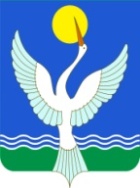 СОВЕТ СЕЛЬСКОГО ПОСЕЛЕНИЯЕнгалышевский сельсоветМУНИЦИПАЛЬНОГО РАЙОНАЧишминскИЙ районРеспублики Башкортостан[АРАР06 июнь 2016 й.№ 32РЕШЕНИЕ 06 июня 2016 г.